Actividad 3 ÉTICA PROFESIONAL 6 sombreros para pensarHerramienta de comunicación y razonamiento efectiva, gracias a ella vemos nuestras realidades personales desde diversos enfoques y perspectivas.Esta dinámica, no deja de tener un impacto muy positivo en nuestro cerebro, puesto que nos ayuda a pensar mejor ejercitando la mente.Beneficios de la actividadEl propósito de este trabajo está direccionado a autoevaluarse crítica y constructivamente sobre su desarrollo personal y laboral en donde podemos evaluar y dar pasos al mejoramiento de nuestra ética. Que de alguna manera los estudiantes coordinen sus aptitudes y las direccionen en atención a sus anhelos o metas como futuros Investigadores Criminalísticos y judicial.Es importante identificar sus propios beneficios en la práctica de actividades recreativas y su relación con el desempeño motor. En la actualidad las personas tienen que tener más conciencia de la importancia que tiene la aptitud y las ganas de salir adelante, el valor del reto cuando se enfrentan a una realidad una vez haya terminado sus estudios y se enfrenten a una vida laboral.  Especialmente en los escenarios criminalísticos y en la investigación, donde se pueden beneficiar tanto los usuarios como los profesionales de este campo.Desarrollo de la actividadRecursos materialesPuede desarrollar en este formato y enviarlo al correo nacionesamigas4@gmail.com.Tiempo de duración:  Tómese el tiempo que crea necesario.Para introducirse a la dinámica, reconozca la importancia de analizar éticamente una situación personal desde múltiples perspectivas, como ejercicio previo, luego lea detenidamente uno a uno el significado de los siguientes colores: blanco, rojo, negro, amarillo, verde y azul.  No es indispensable seguir un orden, puede elegir cualquier color para comenzar y seguir la secuencia. Identifique (auto. Análisis) y escriba al frente de cada casilla según corresponda el color y su significado, sus propias características, sus fortalezas, sus debilidades, sus perspectivas en una situación laboral determinada.Si encuentra situaciones, perspectivas distintas, temores que quizás usted nunca ha pensado que podría evidenciarse en usted…escríbalos y sugiera cambios para ello.Escriba un párrafo máximo de 8 renglones en donde reconozca sus fortalezas y enfatice en lo que se deba fortalecer. 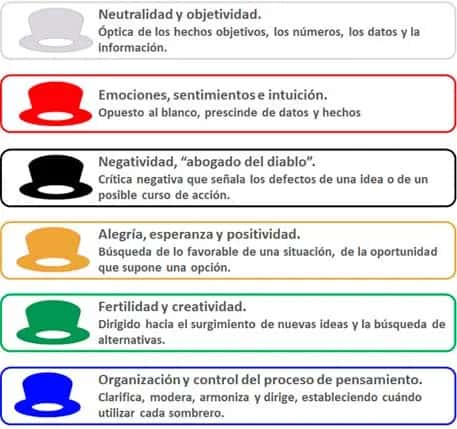 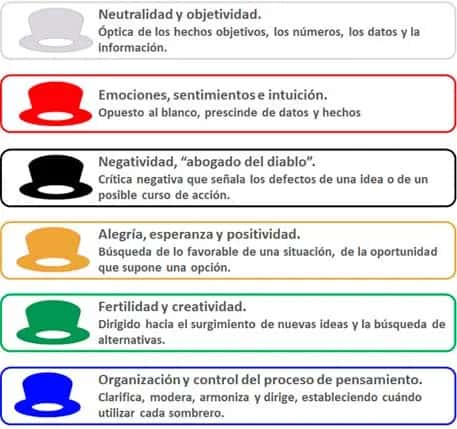 Describa en no más de 8 renglones características sobresalientes en donde usted pueda determinar que puede ser transparente en un escenario de investigador criminalístico en donde pueda ser tal vez sobornado----Escriba en un párrafo corto porque se siente fuerte y no permitiría realizar actos inmorales suyos en un proceso donde usted participe de alguna investigación judicial.